Załącznik Nr 1 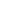 [pieczęć firmowa lub nazwa i adres Wykonawcy]OFERTA WYKONAWCY[konsorcjum/spółki cywilnej]Nawiązując do ogłoszenia o zamówieniu na usługi społeczne pn: Usługi szkoleniowe w projekcie: „Zwiększenie dostępności usług zdrowotnych na terenie gminy Radomyśl Wielki”Oferuje wykonanie zamówienia za kwotę brutto o której mowa poniżej:słownie:..................................................................................... złotych bruttoKalkulacja:OświadczeniaOświadczam, że zapoznałem się ogłoszeniem o zamówieniu i nie wnoszę do niego zastrzeżeń, oraz uznaję się za związanego określonymi w nim zasadami postępowania,Oświadczam, że uważam się związanego niniejszą ofertą na czas wskazany ogłoszeniu o zamówieniu,Oświadczam, że projekt umowy/istotne postanowienia umowy został zaakceptowany i  zobowiązuje się, w przypadku przyznania zamówienia, do zawarcia umowy na wyżej wymienionych warunkach, w miejscu i terminie wyznaczonym przez Zamawiającego,Oświadczam, że załączone do oferty dokumenty opisują stan faktyczny i prawny aktualny na dzień otwarcia ofert.Termin wykonania zamówienia –  Czas określony – zgodnie z harmonogramem zawartym w opisie przedmiotu zamówienia, przy czym maksymalnie do 30.06.2023 roku.Całość zamówienia wykonamy:-  sami – bez udziału podwykonawców- wykonanie części zamówienia powierzymy podwykonawcom (obowiązkowo należy załączyć do oferty wypełniony formularz stanowiący załącznik nr 6 do ogłoszenia o zamówieniu.INFORMUJEMY, że :-  wybór oferty nie będzie prowadzić do powstania u Zamawiającego obowiązku podatkowego4,- wybór oferty będzie prowadzić do powstania u Zamawiającego obowiązku podatkowego w odniesieniu do następujących towarów/ usług (w zależności od przedmiotu zamówienia)4: ____________________________________________.Wartość towaru/ usług (w zależności od przedmiotu zamówienia) powodująca obowiązek podatkowy u Zamawiającego to ___________ zł netto wg stawki VAT………Załącznikami do niniejszej oferty są:Oświadczenie o braku podstaw do wykluczenia – wzór wg załącznika nr 2 do SIWZwykaz zrealizowanych usług wg załącznika nr 3  wraz z dowodami określającymi, że usługi zostały wykonane lub są wykonywane należycieodpis z właściwego rejestru lub centralnej ewidencji i informacji o działalności gospodarczej, Pełnomocnictwo lub dokument/y z których będzie wynikać uprawnienie do podpisania ofertyoraz (skreślić, jeżeli dokument nie jest składany):wykaz członków konsorcjum wg załącznika nr 4wykaz wspólników spółki cywilnej  wg załącznika nr 5c) części zamówienia jakie Wykonawca zamierza powierzyć podwykonawcom wg załącznika nr 6 …………………………………       [miejscowość, data]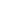 [imienna(e) pieczątka(i) i czytelny/e podpis/y osoby(osób) uprawnionej(ych) do składania oświadczeń woli w zakresie praw i obowiązków majątkowych wykonawcy (konsorcjum/ spółki cywilnej)]adres e-mail Wykonawcy (do korespondencji),ilośćcena jed. (brutto)wartość1Zadanie nr 1 – Szkolenie  - Opieka domowa nad Osobami starszymi i potrzebującymi wsparcia w  codziennym funkcjonowaniu  1 kpl [zadanie]2Zadanie nr 2 –  Szkolenie - Rehabilitacja w warunkach domowych  wobec osób starszych / potrzebujących wsparcia w  codziennym funkcjonowaniu  1 kpl [zadanie] RAZEM  RAZEM Dane wykonawcyDane wykonawcyDane wykonawcyDane wykonawcyNazwaNazwaAdresAdresOsoba uprawniona do kontaktu z ZamawiającymOsoba uprawniona do kontaktu z ZamawiającymOsoba uprawniona do kontaktu z ZamawiającymOsoba uprawniona do kontaktu z ZamawiającymImię i NazwiskoTelefonFaksemailNr rachunku bankowego na który będzie przelane wynagrodzenie w przypadku wyboru oferty i realizacji zamówienia: ……………………………………………………..Nr rachunku bankowego na który będzie przelane wynagrodzenie w przypadku wyboru oferty i realizacji zamówienia: ……………………………………………………..Nr rachunku bankowego na który będzie przelane wynagrodzenie w przypadku wyboru oferty i realizacji zamówienia: ……………………………………………………..Nr rachunku bankowego na który będzie przelane wynagrodzenie w przypadku wyboru oferty i realizacji zamówienia: ……………………………………………………..